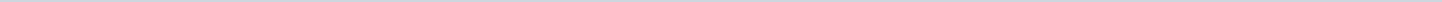 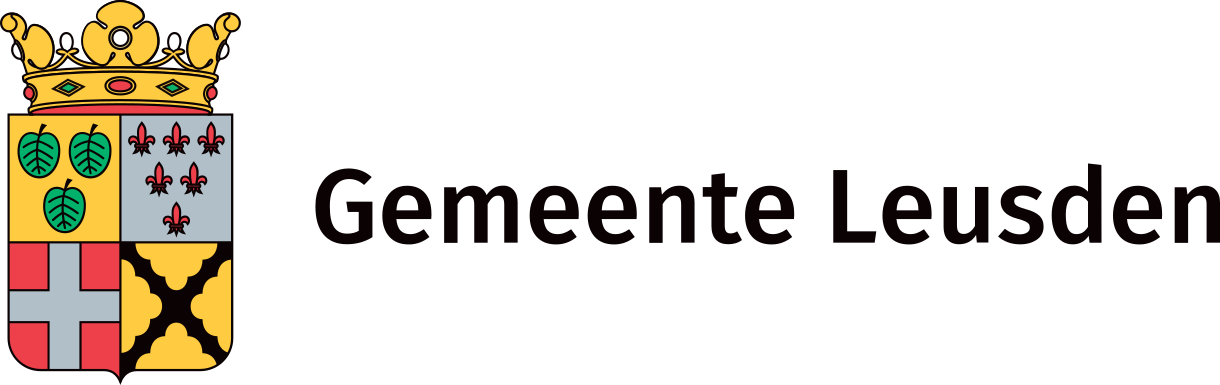 Gemeente LeusdenAangemaakt op:Gemeente Leusden29-03-2024 10:38Presentaties4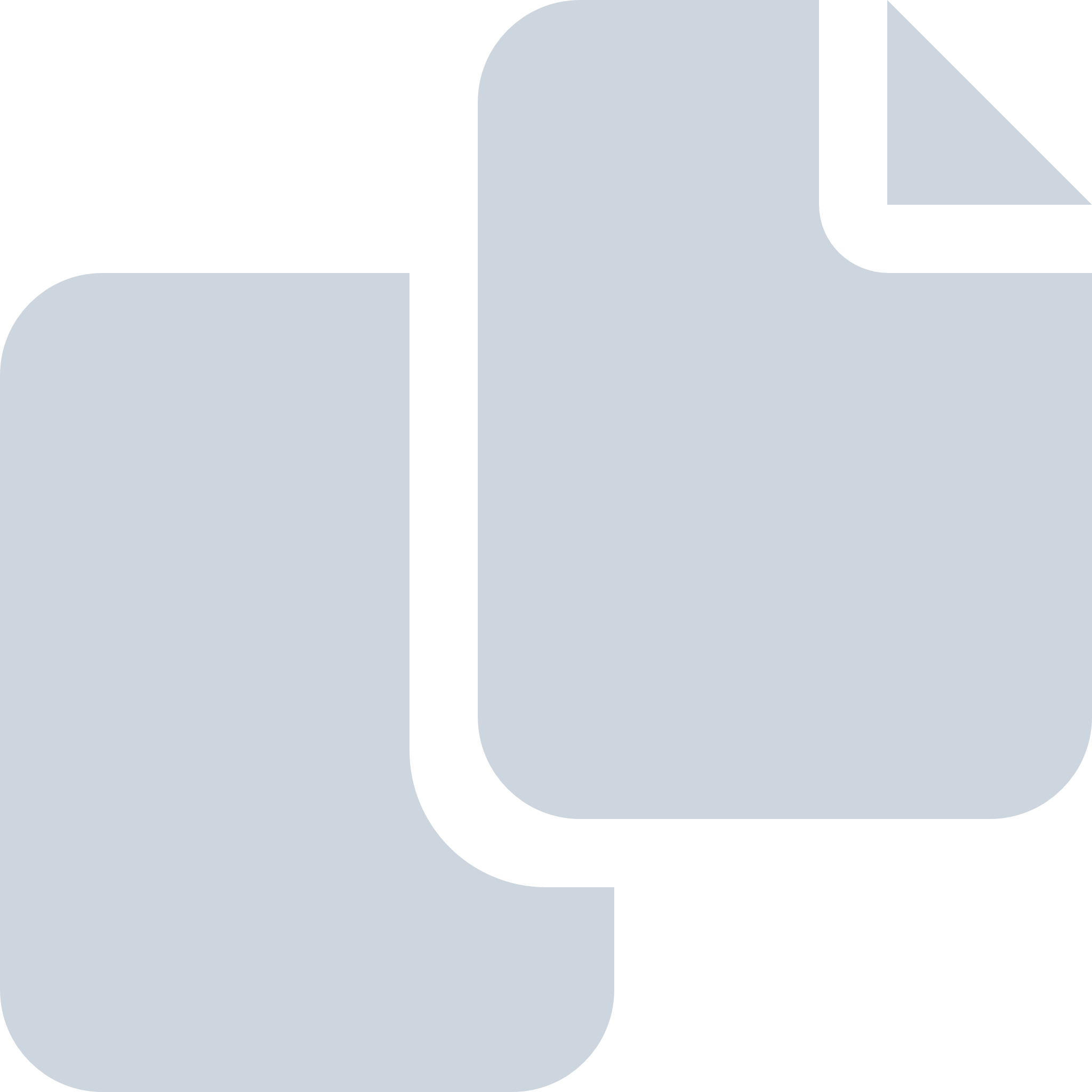 Periode: maart 2019#Naam van documentPub. datumInfo1.Presentatie Uitwisseling Lisidunahof_bewoners28-03-2019PDF,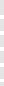 1,78 MB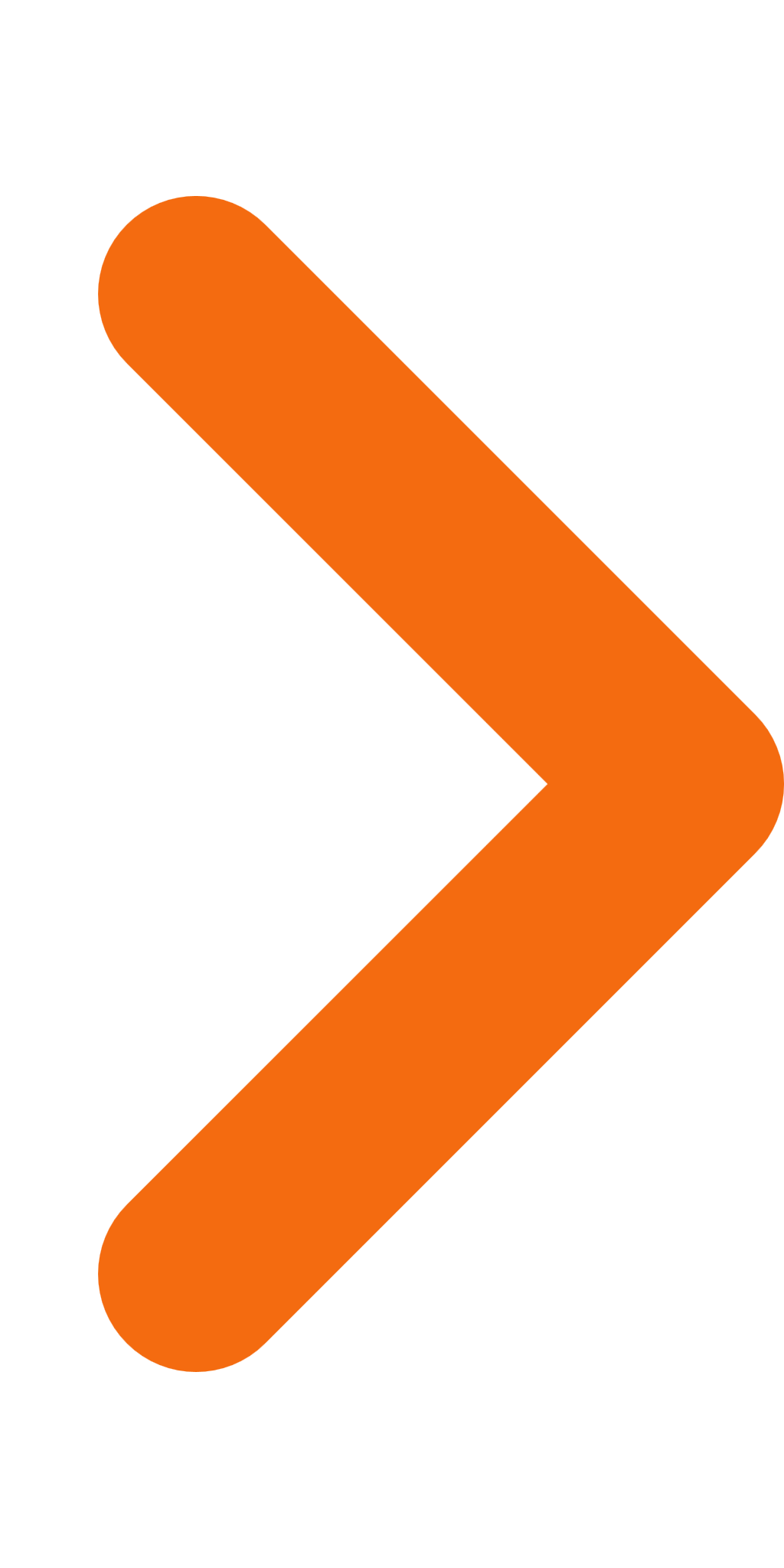 2.Presentatie Uitwisseling_Lisidunahof_WSL_VanWijnen28-03-2019PDF,2,77 MB3.Presentatie Veiligheid in Leusden 2018 en nieuw beleid versie 328-03-2019PDF,6,90 MB4.Presentatie Voortgang Sociaal Domein in samenhang met rapportage SD28-03-2019PDF,1,64 MB